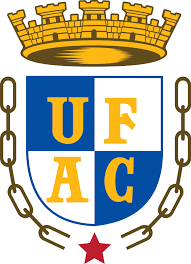 UNIVERSIDADE FEDERAL DO ACRENÚCLEO DE REGISTRO E CONTROLE ACADÊMICOCOORDENADORIA DE ADMISSÃO E MATRÍCULAANEXO 5TERMO DE AUTODECLARAÇÃO Eu,				, nacionalidade:				, portador do RG nº	, do CPF n°			residente e domiciliado no endereço:			, com base no Art. 2 da LEI nº 12.990, de 9 de junho de 2014, e ciente das sanções previstas da Lei Penal, passo autodeclarar que sou		, para o fim de inscrição na reserva de  25% do total de vagas do Edital do Programa de Pós-Graduação em Ciência, Inovação e Tecnologia para a Amazônia (CITA), do ano de 2023.E por ser verdade, firmo o presente para que surtam seus efeitos legais.	Declaro ainda estar ciente que a falsidade nas informações prestadas implicará nas penalidades cabíveis, em âmbito civil, administrativo e penal._________________________, _____ de _________________ de _______.(Local e Data)______________________________________________Assinatura do(a) Candidato(a)